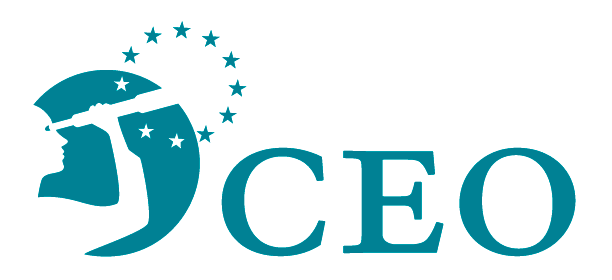 Application form Digital Engagement OfficerPart 2Reference no: __________ (to be filled in by CEO for internal use)Question 1:Please briefly describe three examples of your most relevant experience for this role. This can be anything you think we would like to know about; for example current or previous employment, advocacy, volunteering, life experience, or education.(200 words max per example)Thank you for your application!DateExperience Type of experienceQuestion 2: Why would you like to work with CEO?(300 words max)Question 3: Why are you interested in the Digital Engagement Officer role?(300 words max)Question 4: Please indicate your language skills below, using the levels basic, good, or excellent.English: French: Other:Question 5: To support its work exposing lobbying by Big Tech firms, CEO needs to raise €10,000 euros in individual donations.  What steps would you propose we take to achieve it?(300 words max)Question 6: Our agriculture campaigner wants to mobilise our supporters to ask EU policy-makers to ban glyphosate, a harmful pesticide. What strategies and tools would you advise them to use? (300 words max)Question 7: What digital outreach tools that CEO is currently not using would you recommend we introduce and why? (300 words max)Question 8: Please share any examples of successful and impactful digital campaigns you’ve created or online fundraising you have delivered. (300 words max)